台北市化工原料商業同業公會   函受文者：全體會員發文日期：中華民國112年1月19日
發文字號：（112）北市化工德字第004號      檢轉 臺北市政府產業發展局-函。主旨：本局辦理112年度「臺北市補助工商團體及廠商海外推展貿易計畫」受理申      請作業。說明：依據臺北市補助工商團體及廠商海外推展貿易計畫申請須知規定辦理。為鼓勵本是廠商拓展海外貿易，本局辦理本年度「臺北市補助工商團體及廠商海外推展貿易計畫」，補助本市工商團體及廠商透過参與國際展覽或相關貿易活動，協助廠商爭取海外訂單，說明簡述如次： 受理申請期間：112年2月1日至3月3日。 補助計畫執行期間：112年1月1日至112年11月30日。 申請資格：          ￭ 工商團體：指依工業團體法、商業團體法及其他相關法令於本市立                     案且稅籍所在地址登記於本市之工商團體，但不包括政                     府機關、學校、政黨、行政法人等機構及其所屬單位或                     以其為主要股東或捐助人之組織。          ￭ 廠   商 ：指依公司法、商業登記法或有限合夥法於本市完成登記                     之營利事業，不包括登記於本市之分公司或外國公司。 補助類別：國際實體展覽。 補助額度：          ￭ 工商團體組團申請：以每一本市參展廠商最高補助新台幣八萬元計                            算，每案最高補助新台幣八十萬元。          ￭ 個別廠商申請：每案最高補助新台幣八萬元。 相關訊息：申請須知、補助條件、項目及額度、補助審查標準及扣減  補助款計算公式及相關申請書表格、申請連結請至：           https://www.doed.gov.taipei/Content_List.aspx?n=37DC070BEE4F92C2  指揭計畫限以網路方式提出申請，申請網址：https://intl.expo.taipei/  服務窗口：社團法人中華民國全國中小企業總會許先生、施小姐，電    話：02-23660812分機187，或本局工商服務科陳小姐、洪先生，電話           1999外縣市02-2720889轉6574。                             理事長 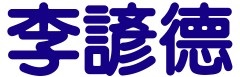 